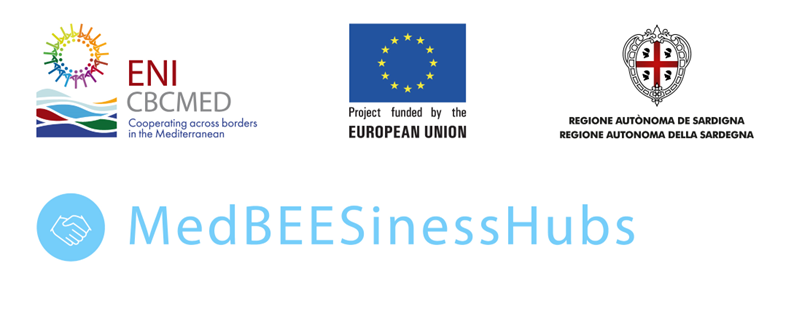 Cyprus Chamber of Commerce and IndustryMediterranean Bee Hubs in support for sustainable economic prosperity in deprived rural areasMedBEESinessHubs C_A.1.2_0035Financed by the ENI CBC Med 2014 2020 ProgrammeSubgrant application formfor MedBEESinessHubs Sub-GrantsReference: Call for subgrant proposals number 1Deadline for submission of application: 10 May 2023Summary of the subgrant(s) Please complete the table below.Description of the subgrantPlease provide all the following information:Explain the objectives of the subgrant Define and describe the target groups and final beneficiaries, their needs and constraints, and state how the subgrant will address these needs and improve their situation.Briefly outline intervention logic underpinning the subgrants, indicating the expected outputs and outcome. Include a detailed list of outputs with indicators and target valuesBriefly outline the type of activities proposed.Outline the broad timeframe of the subgrant implementation and describe any specific factor taken into account.2.	Relevance Please provide all the following information:Describe the relevance of the subgrant to the objective(s) of the call for subgrant proposals.Indicate any specific added-value elements of the subgrant.Indicative action planExperience of applicant 5.1 Similar (sub)grantPlease provide a description of actions of a comparable scale to the one for which a grant or subgrant was managed by your organisations in the past three years. 5.2 Training and previous experiencePlease provide details of your training and previous experience in economic activities related to the Bee-economy sector, ensuring that you include relevant supporting documents (e.g. certificates of attendance in trainings, CVs) Identification of applicants Declaration by the applicantThe applicant, represented by the undersigned, being its authorised signatory, hereby declares that:the applicant has the financial capacity and professional competence and qualifications to implement the subgrant(s);the applicant is directly responsible for the preparation, management and implementation of the subgrant(s) activities, and is not acting as an intermediary; the applicant is not in any of the situations excluding them from participating in contracts foreseen by the applicable legislation  the applicant is eligible in accordance with the criteria set out in the guidelines for applicants; if recommended to be awarded the subgrant, the applicant accepts the contractual conditions as laid down in the standard subgrant contract annexed to the guidelines for applicants. We acknowledge that if we participate in spite of being in any of the situations for exclusion or if the declarations or information provided prove to be false, we may be subject to rejection from this procedure.Signed on behalf of the applicantTitle:Location(s):<specify country(ies), region(s), area(s) or town(s) that will benefit from the subgrant(s)>Name of the applicantApplicant’s contact details for the purpose of this actionApplicant’s contact details for the purpose of this actionPostal address:Telephone number: Contact person for this action:Contact person’s email:Title of the subgrant(s):Location(s) of the subgrant(s)— specify country(ies), region(s) Total duration of the subgrant(s) activities (months):Requested EU contribution (amount)<amount in EUR>Requested EU contribution as a percentage of total eligible costs (indicative)]%  [Total indicative budget]<amount in EUR>Target groupsFinal beneficiariesActivityMonth 1Month 2Month 3Month 4Implementing bodyPreparation Activity 1 (title)Applicant Execution Activity 1 (title)Applicant Preparation Activity 2 (title)Applicant etc.Name of the applicant:Name of the applicant:Name of the applicant:Name of the applicant:Name of the applicant:Name of the applicant:Project title:Project title:Project title:Project title:Project title:Project title:LocationAmount of the grantRole (coordinator, co-beneficiary)Name of donorAmount contributed (by donor)Dates (from dd/mm/yyyy to dd/mm/yyyy)………………Short description of objectives and results Short description of objectives and results TRAININGTRAININGTRAININGTRAININGTRAININGTitleLocation(city,Country)Dates (from dd/mm/yyyy to dd/mm/yyyyName of Training ProviderEvidence PREVIOUS EXPERIENCEPREVIOUS EXPERIENCEPREVIOUS EXPERIENCEPREVIOUS EXPERIENCEPREVIOUS EXPERIENCEProject title or Work experienceLocation (city,Country)Dates (from dd/mm/yyyy to dd/mm/yyyyShort DescriptionShort DescriptionApplicantApplicantName / Company NameAbbreviation (if applicable)ID Number / Registration number (or equivalent)Official address of Residence/RegistrationCountry of Residence/RegistrationIf not a natural person, please state Legal status (profit-making, NGO) Website of the organisationTelephone numberNameSignaturePositionDate